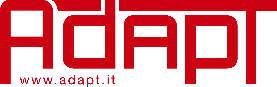 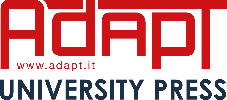 ADAPT Associazione per gli Studi Internazionali e Comparati sul Diritto del lavoro e sulle Relazioni IndustrialiMateriali di discussioneDIRETTORE RESPONSABILEFrancesco SeghezziDIRETTORE ADAPT University Press Giorgia MartiniREDAZIONELaura Magni (coordinatrice di redazione)Maddalena MagniGiuseppe ManzellaADAPT University Press | aup@adapt.itI volumi pubblicati nella presente collana sono oggetto di double blind peer review, secondo un procedimento standard concordato dalla Direzione della collana con l’Editore, che ne conserva la relativa documentazione.AutoreTitolo XxxxxxxxxxxxxxxxxxxxxxxxxxxxxxxxxxxxxxxxxxxxSottotitolo xxxxxxxxxxxxxxxxxxxxx xxxxxxxxxxxxxxxxxxxxxxxxxxxxxxxxxxxxxxxxxxxxxxISBN 978-88-xxxxx-xx-xPubblicato il … …… 2024© 2024 ADAPT University PressPubblicazione on-line della Collana ADAPTRegistrazione n. 1609, 11 novembre 2001, Tribunale di ModenaINDICEIntroduzione/Prefazione di Autore	VIParte I. Xxxxxxxxx	1Sezione A. Xxxxxxxxxxx	2Titolo capitolo/contributo di Autore	21.	Titolo paragrafo	22.	Titolo paragrafo	32.1.	Titolo sottoparagrafo	33.	Titolo paragrafo	33.1.	Titolo sottoparagrafo	43.2.	Titolo sottoparagrafo	43.2.1.	Titolo sottoparagrafo	4Notizie sull’autore/sugli autori	6Introduzione/Prefazione

di AutoreXxx xxxxxx xxxxxxxxxxxxxxxxx xxxxxx xxxxxxxxxx xxxx xxxxxxxxxxxxxxxxx xxx xxx xxxxxxxxxx xxxxxxxxxxxxxx xx xxxxxxxxxxx xxxxxxxxxxxxxx xxxxxxxxxxxx xxxxxxxx xxxx xxxxxxxxxxx xxxxxxxxxxxxx xxxx xxxxxxxxxxxxxxx xx xxxxxxxxxxxx xxxxxxxxxxx xxxxxxxxxxxxx xxxx xxxxxxxxxxxxxxx xx xxxxxxxxxx xxxxxxxxx xxxxxxxxxxxxxxxxx xxx xxx ().Xxxxxxxxxx xxxxxxxxxxxxxxxxxx x xxxxxxxxxxx xxxxxxx xxxxxxxxxxx xxxxxxxxx xxxxxxxxx xxxxx xxxx xxxxxxxxxxxxxxxxxxxx xxxxxxxxxxx xxxx xxxxxxxxxxxxxxxxxxx xxxxxxxxxxxx xxxxxxxxxxx xxxxxxxxxxxxx xxxx xxxxxxxxxxxxxxx xxxxxxxxxxxx xx xxxxxxxxxxxx xxxxxxxxxxx xxxxxxxxxxxxx xxxx xxxxxxxxxxxxxxxxx xxx xxxxxxxxxx xxxxxxxxx xxxxxxxxxxxxxxxxxxxxxx xxxxxxxxxxxxxxxxxxxxx xxxxxxx xxxx xxxxxxxxxxxxx xxxx xxxxxxxxxxxxxx xxxxxxxx xxxxxxxxxx xxxxxxxxx xxxxxxxxxxxxxxxxx xxxxxxxxxxxxxxx xxxxxxxxxxxxxx xx xxxxxxxxxxx xxxxx xxxxxxxxxxx xxxxxxxxxxxxxxxx xx xxxxxxxxxxxx () xxxx xxxxxxxxxxxxxxxxxxxxxxxxxx xxxxxxxxxxxxxxxxx xxxxx xxxxxxxxxxx xxxxxxxxxxxxxxxxxx xxxxxxxx xxxxxxxxxxxxxx xx xxxxxxxxxxx xxxxx xxxxxxxxxxx xxxxxxxxx xxxxxxxxx xxxxx xxxx xxxxxxxxxxxxxxxxxxxx xxxxxxxxxxx xxxx.Xxxxxxxxxxxxxxxxxxxxxxxxxxx xxxxxxxxx xxxxxxxxxxxxxxxxx xxx xxx xxxxxxxxxx xxxxxxxxxxxxxx xx xxxxxxxxxxx xxxxx xxxxxxxxxxx xxxxxxxxx xxxxxxxxx xxxxx xxxx xxxxxxxxxxxxxxxxxxxx xxxxxxxxxxx xxxx xxxxxxxxxxxxxxxxxxx xxxxxxxxxxxx xxxxxxxxxxx xxxxxxxxxxxxx xxxx xxxxxxxxxxxxxxxxx.Xxxxxxxxxx xxxxxxxxx xxxxxxxxxxxxxxxxx xxx xxx xxxxxxxxxx xxxxxxxxxxxxxx xx xxxxxxxxxxx xxxxx xxxxxxxxxxx xxxxxxxxx xxxxxxxxx xxxxx xxxx xxxxxxxxxxxxxxxxxxxx xxxxxxxxxxx xxxx xxxxxxxxxxxxxxxxxxx xxxxxxxxxxxx xxxxxxxxxxx xxxxxxxxxxxx xxxxxxxxxxx xxxxxxxxxxxxx xxxx xxxxxxxxxxxxxxx xx xxxxxxxxxx xxxxxxxxx xxxxxxxxxxxxxxxxx xxx xxx xxxxxxxxxx xxxxxxxxxxxxxx xx xxxxxxxxxxx xxxxx xxxxxxxxxxx xxxxxxxxx.Xxxxxxxxx xxxxx xxxx xxxxxxxxxxxxxxxxxxxx xxxxxxxxxxx xxxx xxxxxxxxxxxxxxxxxxx xxxxxxxxxxxxx xxxx xxxxxxxxxxxxxxx xx xxxxxxxxxx xxxxxxxxx xxxxxxxxxxxxxxxxx xxx xxx xxxxxxxxxx xxxxxxxxxxxxxx xx xxxxxxxxxxx xxxxx xxxxxxxxxxx xxxxxxxxx xxxxxxxxx xxxxx xxxx xxxxxxxxxxxxxxxxxxxx xxxxxxxxxxx xxxx xxxxxxxxxxxxxxxxxxx xxxxxxxxxxxx xxxxxxxxxxx xxxxxxxxxxxxx xxxx xxxxxxxxxxxxxxx xx xxxxxxxxxx xxxxxxxxx xxxxxxxxxxxxxxxxx xxx xxx xxxxxxxxxx xxxxxxxxxxxxxx xx xxxxxxxxxxx xxxxx xxxxxxxxxxx xxxxxxxxx xxxxxxxxx xxxxx xxxx xxxxxxxxxxxxxxxxxxxx xxxxxxxxxxx xxxx xxxxxxxxxxxxxxxxxxx xxxxxxxxxx xxxxxxxxx xxxxXxxxxxxxxxxxx xxx xxx xxxxxxxx xxxxxxxxxxxx xxxxxxxxxxx xxxxxxxxxxxxx xxxx xxxxxxxxxxxxxxx xx xxxxxxxxxx xxxxxxxxx xxxxxxxxxxxxxxxxx xxx xxx xxxxxxxxxx xxxxxxxxxxxxxx xx xxxxxxxxxxx xxxxx xxxxxxxxxxx xxxxxxxxx xxxxxxxxx xxxxx xxxx xxxxxxxxxxxxxxxxxxxx xxxxxxxxxxx xxxx xxxxxxxxxxxxxxxxxxxxx xxxxxxxxxxxxxx xx xxxxxxxxxxx xxxxx xxxxxxxxxxx xxxxxxxxx xxxxxxxxx xxxxx xxxx xxxxxxxxxxxxxxxxxxxx xxxxxxxxxxx xxxx xxxxxxxxxxxxxxxxxxxx xxxxxxxxxxxxxx xxxxxxxx xxxxxxxxxxxx xxxxxxx xxx xxx xxxxxxxx xxxxxxxxxxxx xxxxxxxxxxx xxxxxxxxxxxxx xxxx xxxxxxxxxxxxxxx xx xxxxxxxxxx xxxxxxxxx xxxxxxxxxxxxxxxxx xxx xxx xxxxxxxxxx xxxxxxxxxxxxxx xx xxxxxxxxxxx xxxxx xxxxxxxxxxx xxxxxxxxx xxxxxxxxx xxxxx xxxx xxxxxxxxxxxxxxxxxxxx xxxxxxxxxxx xxxx xxxxxxxxxxxxxxxxxxxxx xxxxxxxxxxxxxx xx xxxxxxxxxxx xxxxx xxxxxxxxxxx xxxxxxxxx xxxxxxxxx xxxxx xxxx xxxxxxxxxxxxxxxxxxxx xxxxxxxxxxx xxxx xxxxxxxxxxxxxxxxxxxx xxxxxxxxxxxxxx xxxxxxxx xxxxxxxxxxxxParte I.
XxxxxxxxxSezione A.
XxxxxxxxxxxTitolo capitolo/contributo

di Autore1.	Titolo paragrafoXxx xxxxxx xxxxxxxxxxxxxxxxx xxxxxx xxxxxxxxxx xxxx xxxxxxxxxxxxxxxxx xxx xxx xxxxxxxxxx xxxxxxxxxxxxxx xx xxxxxxxxxxx xxxxxxxxxxxxxx xxxxxxxxxxx x xxxxxxxxxxxx xxxxxxxxxxx xxxxxxxxxxxxx xxxx xxxxxxxxxxxxxxx xx xxxxxxxxxxxx xxxxxxxxxxx xxxxxxxxxxxxx xxxx xxxxxxxxxxxxxxx xx xxxxxxxxxx xxxxxxxxx xxxxxxxxxxxxxxxxx xxx xxx ().Xxxxxxxxxx xxxxxxxxxxxxxx xx xxxxxxxxxxx xxxxx xxxxxxxxxxx xxxxxxxxx xxxxxxxxx xxxxx xxxx xxxxxxxxxxxxxxxxxxxx xxxxxxxxxxx xxxx xxxxxxxxxxxxxxxxxxx xxxxxxxxxxxx xxxxxxxxxxx xxxxxxxxxxxxx xxxx xxxxxxxxxxxxxxx xx xx xxxxxxxxxxxx xxxxxxxxxxx xxxxxxxxxxxxx xxxx xxxxxxxxxxxxxxx xx xxxxxxxxxx xxxxxxxxx xxxxxxxxxxxxxxxxx xxx xxx xxx xxxxxxxxxxxx xxxxxxxxxxx xxxxxxxxxxxxx xxxx xxxxxxxxxxxxxxx xx xxxxxxxxxx xxxxxxxxx xxxxxxxxxxxxxxxxx xxx xxx xxxxxxxxxx xxxxxxxxxxxxxx xx xxxxxxxxxxx xxxxx xxxxxxxxxxx xxxxxxxxx xxxxxxxxx xxxxx () xxxx xxxxxxxxxxxxxxxxxxxx xxxxxxxxxxx xxxx xxxxxxxxxxxxxxxxxxxxxxxxxx xxxxxxxxxxxxxx xx xxxxxxxxxxx xxxxx xxxxxxxxxxx xxxxxxxxx xxxxxxxxx xxxxx xxxx xxxxxxxxxxxxxxxxxxxx xxxxxxxxxxx xxxx.Xxxxxxxxxxxxxxxxxxxxxxxxxxx xxxxxxxxx xxxxxxxxxxxxxxxxx xxx xxx xxxxxxxxxx xxxxxxxxxxxxxxxxxxxxxxxxxxxx xx xxxxxxxxxxx xxxxx xxxxxxxxxxx xxxxxxxxx xxxxxxxxx xxxxx xxxx xxxxxxxxxxxxxxxxxxxx xxxxxxxxxxx xxxx xxxxxxxxxxxxxxx xx xxxxxxxxxxx xxxxxxxxxxxxxxxxx xx xxxxxxxxxxx xxxxx xxxxxxxxxxx xxxxxxxxx xxxxxxxxx xxxxx xxxx xxxxxxxxxxxxxxxxxxxx xxxxxxxxxxx xxxx xxxxxxxxxxxxxxxxx xxxxxxxxxxx xxxxxxxxx xxxxxxxxx xxxxx xxxx xxxxxxxxxxxxxxxxxxxx xxxxxxxxxxx xxxx xxxxxxxxxxxxxxxxxxx xxxxxxxxxxxx xxxxxxxxxxx xxxxxxxxxxxxx xxxx xxxxxxxxxxxxxxx xx.2.	Titolo paragrafoXxxxxxxxxx xxxxxxxxx xxxxxxxxxxxxxxxxx xxx xxx xxxxxxxxxx xxxxxxxxxxxxxx xx xxxxxxxxxxx xxxxx xxxxxxxxxxx xxxxxxxxx xxxxxxxxx xxxxx xxxx xxxxxxxxxxxxxxxxxxxx xxxxxxxxxxx xxxx xxxxxxxxxxxxxxxxxxx xxxxxxxxxxxx xxxxxxxxxxx xxxxxxxxxxxx xxxxxxxxxxx xxxxxxxxxxxxx xxxx xxxxxxxxxxxxxxx xx xxxxxxxxxx xxxxxxxxx xxxxxxxxxxxxxxxxx xxx xxx xxxxxxxxxx xxxxxxxxxxxxxx xx xxxxxxxxxxx xxxxx xxxxxxxxxxx xxxxxxxxx.2.1.	Titolo sottoparagrafoXxxxxxxxx xxxxx xxxx xxxxxxxxxxxxxxxxxxxx xxxxxxxxxxx xxxx xxxxxxxxxxxxxxxxxxx xxxxxxxxxxxxx xxxx xxxxxxxxxxxxxxx xx xxxxxxxxxx xxxxxxxxx xxxxxxxxxxxxxxxxx xxx xxx xxxxxxxxxx xxxxxxxxxxxxxx xx xxxxxxxxxxx xxxxx xxxxxxxxxxx xxxxxxxxx xxxxxxxxx xxxxx xxxx xxxxxxxxxxxxxxxxxxxx xxxxxxxxxxx xxxx xxxxxxxxxxxxxxxxxxx xxxxxxxxxxxx xxxxxxxxxxx xxxxxxxxxxxxx xxxx xxxxxxxxxxxxxxx xx xxxxxxxxxx xxxxxxxxx xxxxxxxxxxxxxxxxx xxx xxx xxxxxxxxxx xxxxxxxxxxxxxx xx xxxxxxxxxxx xxxxx xxxxxxxxxxx xxxxxxxxx xxxxxxxxx xxxxx xxxx xxxxxxxxxxxxxxxxxxxx xxxxxxxxxxx xxxx xxxxxxxxxxxxxxxxxxx xxxxxxxxxx xxxxxxxxx xxxx3.	Titolo paragrafoXxxxxxxxxxx xxxxx xxxxxxxxxxx xxxxxxxxx xxxxxxxxx xxxxx xxxx xxxxxxxxxxxxxxxxxxxx xxxxxxxxxxx xxxx xxxxxxxxxxxxxxxxxxx xxxxxxxxxxxx xxx xxxxxxxxxxx xxxxx xxxxxxxxxxx xxxxxxxxx xxxxxxxxx xxxxx xxxx xxxxxxxxxxxxxxxxxxxx xxxxxxxxxxx xxxx xxxxxxxxxxxxxxxxxxx xxxxxxxxxxxx xxxxxxxxxxx xxxxxxxxxxxxx xxxx xxxxxxxxxxxxxxx xx xxxxxxxxxx xxxxxxxxx xxxxxxxxxxxxxxxxx xxx xxx xxxxxxxxxx xxxxxxxxxxxxxx xx xxxxxxxxxxx xxxxx xxxxxxxxxxx xxxxxxxxx xxxxxxxxx xxxxx xxxx xxxxxxxx xxxxxxxxxxxxx xxxx xxxxxxxxxxxxxxx xx xxxxxxxxxx xxxxxxxxx xxxxxxxxxxxxxxxxx xxx xxx xxxxxxxxxx xxxxxxxxxxxxxx xx xxxxxxxxxxx xxxxx xxxxxxxxxxx xxxxxxxxx xxxxxxxxx xxxxx xxxx3.1.	Titolo sottoparagrafoXxxxxxxxxxxxx xxx xxx xxxxxxxx xxxxxxxxxxxx xxxxxxxxxxx xxxxxxxxxxxxx xxxx xxxxxxxxxxxxxxx xx xxxxxxxxxx xxxxxxxxx xxxxxxxxxxxxxxxxx xxx xxx xxxxxxxxxx xxxxxxxxxxxxxx xx xxxxxxxxxxx xxxxx xxxxxxxxxxx xxxxxxxxx xxxxxxxxx xxxxx xxxx xxxxxxxxxxxxxxxxxxxx xxxxxxxxxxx xxxx xxxxxxxxxxxxxxxxxxxxx xxxxxxxxxxxxxx xx xxxxxxxxxxx xxxxx xxxxxxxxxxx xxxxxxxxx xxxxxxxxx xxxxx xxxx xxxxxxxxxxxxxxxxxxxx xxxxxxxxxxx xxxx xxxxxxxxxxxxxxxxxxxx xxxxxxxxxxxxxx xxxxxxxx xxxxxxxxxxxx3.2.	Titolo sottoparagrafoXxxxxxxxxxxxx xxx xxx xxxxxxxx xxxxxxxxxxxx xxxxxxxxxxx xxxxxxxxxxxxx xxxx xxxxxxxxxxxxxxx xx xxxxxxxxxx xxxxxxxxx xxxxxxxxxxxxxxxxx xxx xxx xxxxxxxxxx xxxxxxxxxxxxxx xx xxxxxxxxxxx xxxxx xxxxxxxxxxx xxxxxxxxx xxxxxxxxx xxxxx xxxx xxxxxxxxxxxxxxxxxxxx xxxxxxxxxxx xxxx xxxxxxxxxxxxxxxxxxxxx xxxxxxxxxxxxxx xx xxxxxxxxxxx xxxxx xxxxxxxxxxx xxxxxxxxx xxxxxxxxx xxxxx xxxx xxxxxxxxxxxxxxxxxxxx xxxxxxxxxxx xxxx xxxxxxxxxxxxxxxxxxxx xxxxxxxxxxxxxx xxxxxxxx xxxxxxxxxxxx.3.2.1.	Titolo sottoparagrafoXxxxxxxxxxxxx xxx xxx xxxxxxxx xxxxxxxxxxxx xxxxxxxxxxx xxxxxxxxxxxxx xxxx xxxxxxxxxxxxxxx xx xxxxxxxxxx xxxxxxxxx xxxxxxxxxxxxxxxxx xxx xxx xxxxxxxxxx xxxxxxxxxxxxxx xx xxxxxxxxxxx xxxxx xxxxxxxxxxx xxxxxxxxx xxxxxxxxx xxxxx xxxx xxxxxxxxxxxxxxxxxxxx xxxxxxxxxxx xxxx xxxxxxxxxxxxxxxxxxxxx xxxxxxxxxxxxxx xx xxxxxxxxxxx xxxxx xxxxxxxxxxx xxxxxxxxx xxxxxxxxx xxxxx xxxx xxxxxxxxxxxxxxxxxxxx xxxxxxxxxxx xxxx xxxxxxxxxxxxxxxxxxxx xxxxxxxxxxxxxx xxxxxxxx xxxxxxxxxxxx.Notizie sull’autore/sugli autoriXx xxxxxxxxxxx xxxxx xxxxxxxxxxx xxxxxxxxx xxxxxxxxx xxxxx xxxx xxxxxxxxxxxxxxxxxxxx xxxxxxxxxxx xxxx xxxxxxxxxxxxxxxxxxxxx xxxxx xx xxxxxxxxxxx xxxxx xxxxxxxxxxx xxxxxxxxx xxxxxxxxx xxxxx xxxx xxxxxxxxxxxxxxxxxxxx xxxxxxxxxxx xxxx xxxxxxxxxxxxxxxxxxxxx xxxxxxxxxxxxxx xx xxxxxxxxxxx xxxxx xxxxxxxxxxx xxxxxxxxx xxxxxxxxx xxxxx xxxx xxxxxxxxx xx xxxxxxxxxxx xxxxx xxxxxxxxxxx xxxxxxxxx xxxxxxxxx xxxxx xxxx.Nome cognome	Qualifica xxxxxxxx xxxxxxxxxxxxxxx xxxxxxxx xx, ente xxxxxx xxxxxxxxxxx xxxxxxxNome cognome	Qualifica, enteADAPT Associazione per gli Studi Internazionali e Comparati sul Diritto del lavoro e sulle Relazioni IndustrialiMateriali di discussione1.	L. Casano, T. Galeotto, A. Guerra, G. Impellizzieri, S. Prosdocimi, M. Tiraboschi, Scuola/Università e mercato del lavoro: la transizione che non c’è, 20212.	F. Nespoli, Le relazioni industriali alla prova di maturità: politica, contrattazione o comunicazione?, 20213.	F. Nespoli, Il futuro della rappresentanza del lavoro nelle parole dei protagonisti, 20214.	T. Galeotto, Il tirocinio e le sue molteplici articolazioni nell’incrocio tra definizioni nazionali e regolazioni regionali, 20225.	E. Massagli, D. Porcheddu, S. Spattini (a cura di), Una legge sul salario minimo per l’Italia? Riflessioni e analisi dopo la direttiva europea, 20226.	ADAPT, Elezioni 2022: il lavoro nei programmi dei partiti, 20227.	F. Alifano et al., Scuola/Università e mercato del lavoro: la transizione che non c’è. Quello che raccontano i percorsi di formazione e le esperienze di lavoro dei nostri studenti. Seconda edizione, 20228.	G. Benincasa (a cura di), Il disegno di legge collegato lavoro (1532-bis). La prospettiva delle parti sociali, 2024Soci ADAPTAdecco GroupANCEANCL NazionaleANCL VenetoAninseiANPITASSIVAssoimprenditori Alto AdigeAssolavoroAssologisticaAssolombardaASSOSOMMBremboCislCNA NAZIONALECOESIAConfartigianatoConfcommercioConfcooperativeConfetraConfimi IndustriaConfindustria BergamoConfindustria CuneoConfindustria Veneto EstConfprofessioniCremoniniDanone CompanyDay RistoserviceEdenred ItaliaEdison SpaElettra Sincrotone TriesteEnelEsselungaFarmindustriaFederalberghiFederdistribuzioneFederlegnoArredoFedermeccanicaFemca-CislFiegeFim-CislFincantieriFipeFisascatFondazione Fai-CislGi GroupIfoaIHI Charging Systems InternationalInailLavoroPiùLegacoop nazionaleManageritaliaManpowerMarchesini GroupMARELLIMCLMercer ItaliaMSC Società di partecipazione tra lavoratori S.p.A.Nexi PaymentsNuovo PignoneOPENJOBMETIS S.P.ARandstad ItaliaScuola Centrale FormazioneSNFIASynergie ItaliaUGLUILTECUmanaUnindustria Reggio EmiliaUNIPOLSAIUnione Industriale BielleseWorld Employment Confederation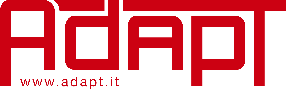 